	Activity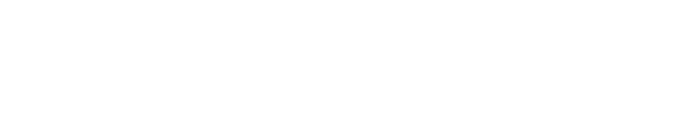 Step by StepBuild the BaseBot and open the BaseBot (Drivetrain 2-motor) template in VEXcode IQ. 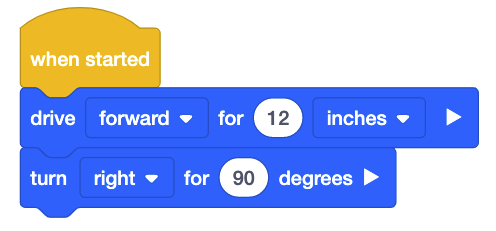 Drag in a [Drive for] block and change the parameter to “12” and the dropdown to inches. Drag in a [Turn for] block, placing it under the [Drive for] block. These two blocks will make the first corner of the square.Add additional blocks to code your robot to drive in a square.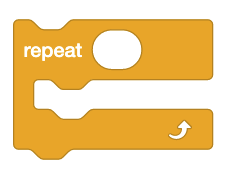 Download the project to the Brain and run it. In order to make a complete square with fewer blocks, you can repeat the actions of making one corner. Drag in a [Repeat] block, and wrap it around the first [Drive for] and [Turn for] blocks. How many times should the blocks be repeated to make a complete square?Standard: CSTA (2-AP-13) Algorithms and Programming - Decompose problems and subproblems into parts to facilitate the design, implementation, and review of programs.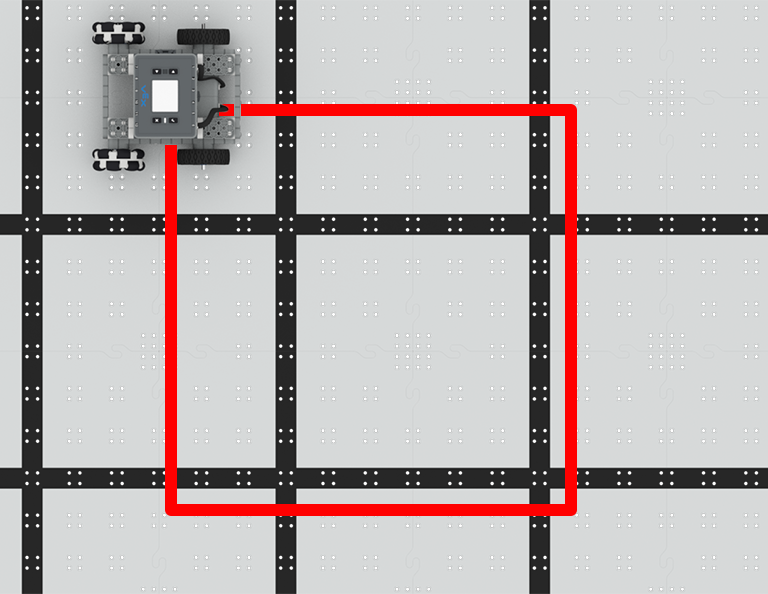 Square DanceCode the BaseBot to drive in a square!‘LEVEL UP’Upsize -  Change the parameters to make a bigger square.Rectangle Challenge - Now that you can make a square, how can you use the repeat block to make a rectangle?Pro TipsIn order to better understand looping and repetitions, write out each action the BaseBot will take to drive in a complete square. Note where steps repeat.